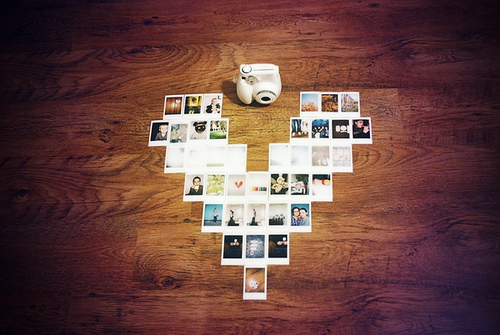 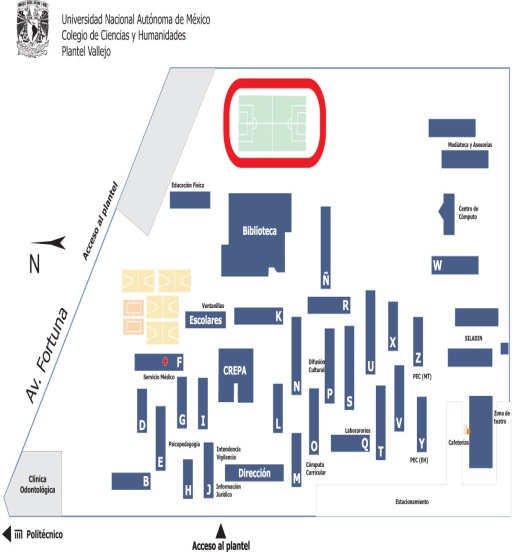 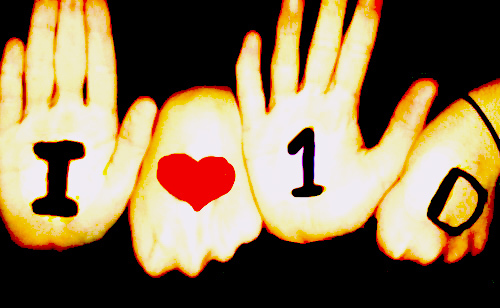  Nos encontramos en Av. Cien Metros  Jacobo Pérez Mónica AlejandraGrupo 110B Computación Contáctanos:57223689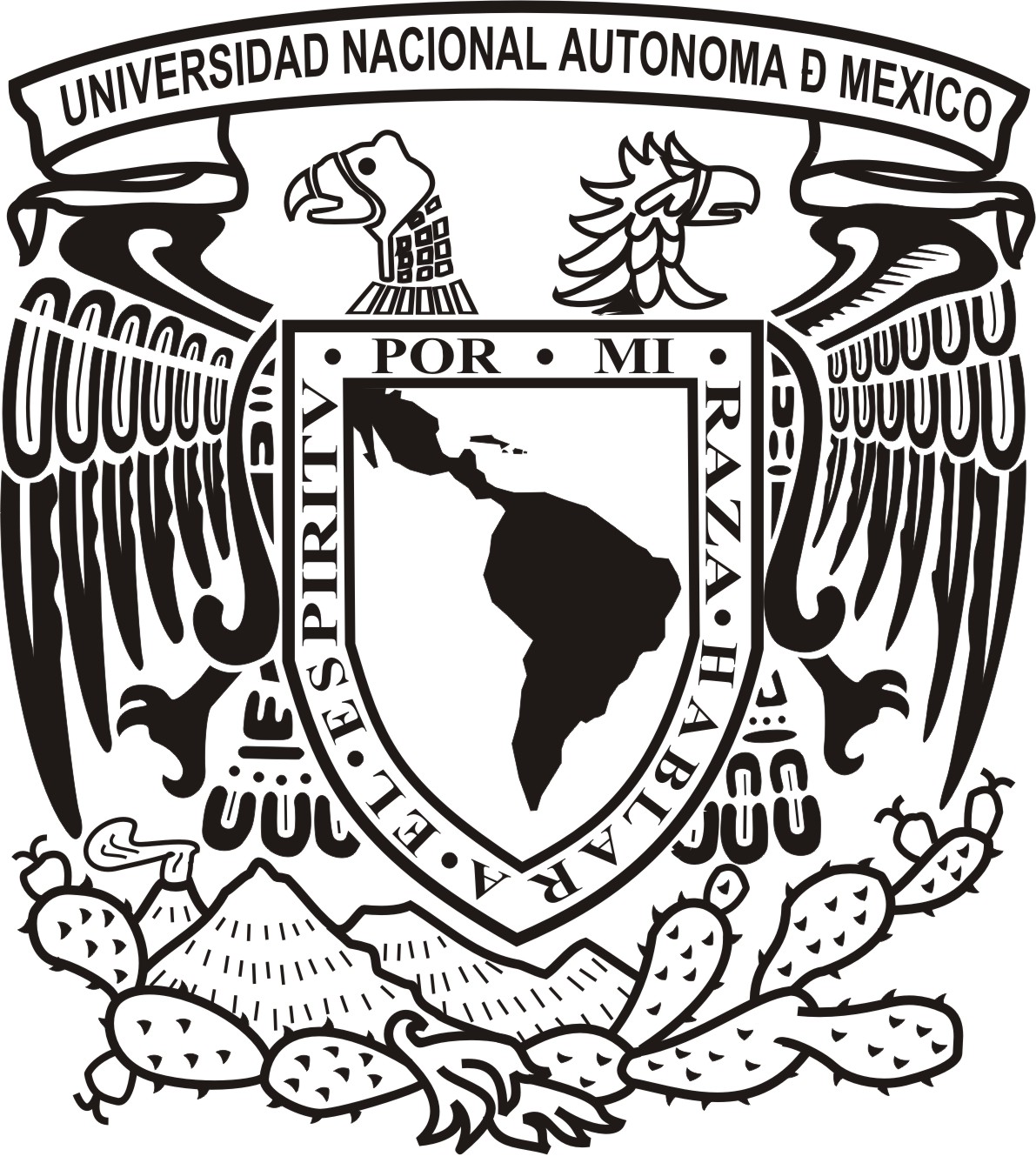 